2019-2020 Eğitim-Öğretim Yılı ......................... Ortaokulu Fen Bilimleri Dersi5.Sınıf 1. Dönem 2. Yazılı Sınavı SorularıAdı/Soyadı:                                       Sınıfı:               Numarası:		   Puanı:	                        1) 	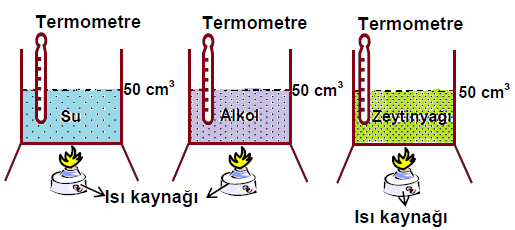 Yukarıda gösterilen aynı miktardaki alkol, su ve zeytinyağına eşit sürede, eşit miktarda ısı verildiği halde farklı zamanlarda kaynadıkları görülmüştür.   Bu durum aşağıdakilerden hangisi ile açıklanabilir?      (4 puan)A) Maddelerin hacimleri farklı olduğu içinB) Maddelerin kaynama noktası farklı olduğu içinC) Maddelerin aldıkları ısı miktarı farklı olduğu içinD) Maddelerin ısıtılma süreleri farklı olduğu için2) Buz O °C'de sıvı hale geçerken, demir 1535 °C'de sıvı hale geçmektedir.    Yukarıda verilen bilgide demir ve buzun hangi ayırt edici özellikleri vurgulanmıştır? (4 puan)A)Yoğuşma noktaları    	B)Donma noktaları 	C) Kaynama noktaları	D)Erime noktaları3)   I.   Islak çamaşırların kuruması      II.  Yağmur yağdıktan sonra yerde oluşan su birikintilerinin güneş çıktıktan bir süre sonra kaybolması      III.  İçinde su kaynayan tencere kapağında su damlalarının oluşması Yukarıdaki olaylardan hangileri buharlaşmaya örnek olabilir? (4 puan)A. Yalnız I            B. Yalnız  II           C. I ve II             D. I, II ve III4)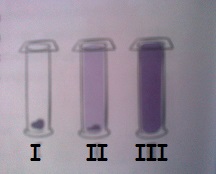 Yukarıda I. durumda gösterilen silindirin içine katı iyot kristalleri konulmuş ve ağzı kapatılarak ısıtılmaya başlanmıştır.Hiçbir ıslaklık olmadan silindir 10 dk sonra II.resimdeki, 30dk sonra III.resimdeki gibi değişiklik göstermiş ve silindirin içi mor bir gazla kaplanmıştır.   Buna göre bu süreçte aşağıdaki hal değişimlerinden hangisi yaşanmıştır? (4 puan)A)süblimleşme                      B)kırağılaşmaC)yoğuşma                            D)buharlaşma5)Aşağıda verilen hal değişimleri ile ilgili kavramları tanımlayanız ve her bir hal değişimine birer örnek veriniz. (2x8= 16 puan)6) Aşağıdaki bilgilerden doğru olanın yanına (D), yanlış olanın yanına (Y) yazınız.(1x10=10 puan)(    ) Giysilerimizi güveden korumak için kullandığımız naftalin süblimleşebilen bir katıdır.(    ) Kırağılaşma sonucu oluşan hava olayına kuru buz denir.(    ) Buharlaşma her sıcaklıkta gerçekleşir,kaynama ise belirli sıcaklıkta gerçekleşir.(    ) Camın buğulanması erime olayına örnektir.(    ) Buharlaşmanın en hızlı olduğu durum kaynama olarak adlandırılır.(    ) Sürtünme	kuvvetinin artması  cismin hareketini hızlandırır.	(    ) Kuvvetin birimi Newton'dur ve dinamometre ile ölçülür.(    ) Gemilerin uçlarının V şeklinde tasarlanması su direncini artırmaya yöneliktir.(    ) Sürtünme kuvveti sayesinde yürüyebilir,yazı yazabiliriz.(    ) Uçakların ucunun sivri tasarlanması hava direncini artırmaya yöneliktir.7) ( 4 puan) 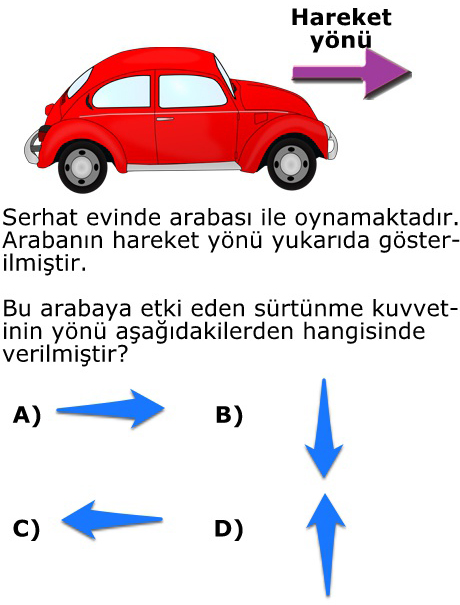 8) Aşağıdaki tabloda verilen durumlarda sürtünmenin artması veya azalmasını (√ ) işareti koyarak belirtiniz.(1x5=5 puan)9) Aşağıda verilen dinamometrelerde cisimlere uygulanan kuvvetlerin değerlerini birim kullanarak boşluklara yazınız. (5 puan)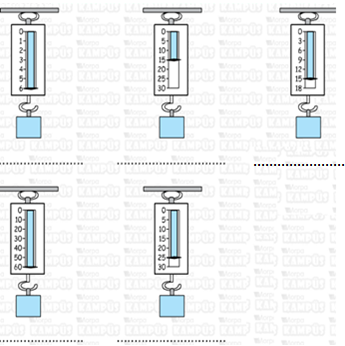 10)( 4 puan)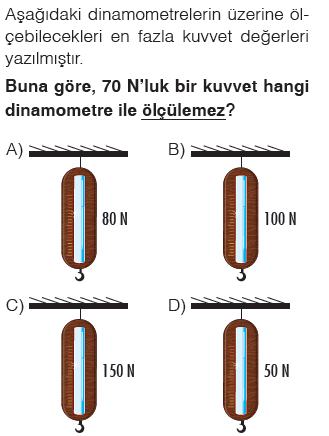 11) Aşağıda verilen omurgalı hayvanları sınıflandırarak tabloda X işareti ile sınıfını işaretleyiniz. (1x10=10 puan)12) Aşağıda verilen bitkileri çiçeksiz bitkiler ve çiçekli bitkiler şeklinde sınıflandırarak uygun kutulara başlarında verilen harfleri yazınız. ( 1x8= 8 puan)a. Eğrelti otu          b. Papatya             c. Buğday              ç. Kara yosunud. Kibrit otue. Elma ağacıf. Gülg. Su yosunu13) Çiçekli bir bitkide yaprağın görevlerinden iki tanesini yazınız. (2x2=4 puan)14)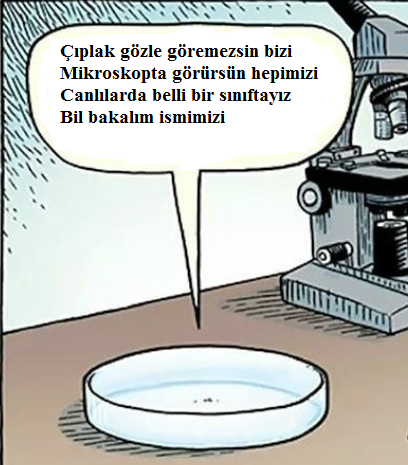 Yukarıdaki resimde bahsedilen canlı grubu ile ilgili ;I. Mikroskobik canlılardır.II. .Bulaşıcı hastalıklara sebep olabilirler.III. Bakteri,paramesyum,amip gibi canlılar örnek verilebilir.yargılarından hangileri doğrudur? ( 4 puan)A) Yalnız I                        B) I ve IIIC) II ve III                      D) I, II ve III15)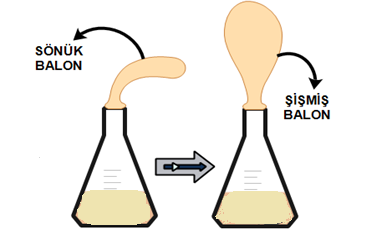     Yusuf Fen Bilimleri dersinde çukur bir kap içinde kuru maya, toz şeker ve ılık suyu karıştırarak karışımı cam şişeye koymuş; sönük balonu cam şişenin başına sabitlemiştir. Cam şişeyi bir süre gözlemleyen Yusuf balonun şiştiğini ve karışımdan kabarcıklar çıktığını görmüştür.    Yusuf'un yaptığı deneyde balonun şişmesi ve karışımdan kabarcıklar çıkmasını sağlayan canlı grubu aşağıdakilerden hangisidir? ( 4 puan )  A) Şapkalı mantarlar            B) Küf mantarları  C) Maya mantarları              D) Parazit mantarlar16)Yukarıda verilen bilgi kutusunda boş bırakılan yere aşağıdakilerden hangisinin getirilmesi en uygundur?         ( 4 puan)A) canlılardan nasıl besleneceğimizi keşfetmek B) canlıları daha kolay incelemekC) canlıları sadece üremelerine göre incelemekD) canlıları hareket durumlarına göre araştırmak17) Ay'ın ana evreleri ile ilgili verilen aşağıdaki sıralamada boş bırakılan kısımları tamamlayınız. (2x3=6p.)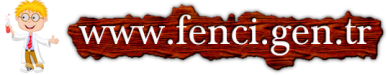 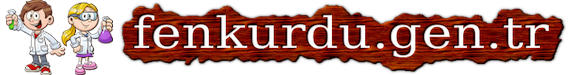 Daha fazla yazılı sorusu ve evraka  https://www.facebook.com/groups/fenkurdu  öğretmen grubumuzdan ulaşabilirsiniz.Hal DeğişimiTanımıÖrnekErimeDonmaBuharlaşmaYoğuşmaDurumSürtünme AzalırSürtünme ArtarKarda araba tekerlerine zincir takılmasıBuzdolabının altına tekerlek takılmasıKışlık ayakkabıların girintili çıkıntılı olmasıTaşlı yolun asfaltlanmasıMerdivenlere yapıştırılan kaydırmaz bantlarCanlıBalıklarKurbağalarSürüngenlerKuşlarMemelilerSemenderYılanLevrekTimsahBalinaYarasaAlabalıkKaraKurbağasıSerçePelikan   Çiçeksiz Bitkiler       Çiçekli Bitkiler